Sfinansowano ze środków Programu „Działaj Lokalnie XII” Polsko-Amerykańskiej Fundacji Wolności realizowanego przez Akademię Rozwoju Filantropii w Polsce oraz Ośrodek Działaj Lokalnie prowadzony przez LGD „Równiny Wołomińskiej” zgodnie z umową dotacji Nr ………………………………………….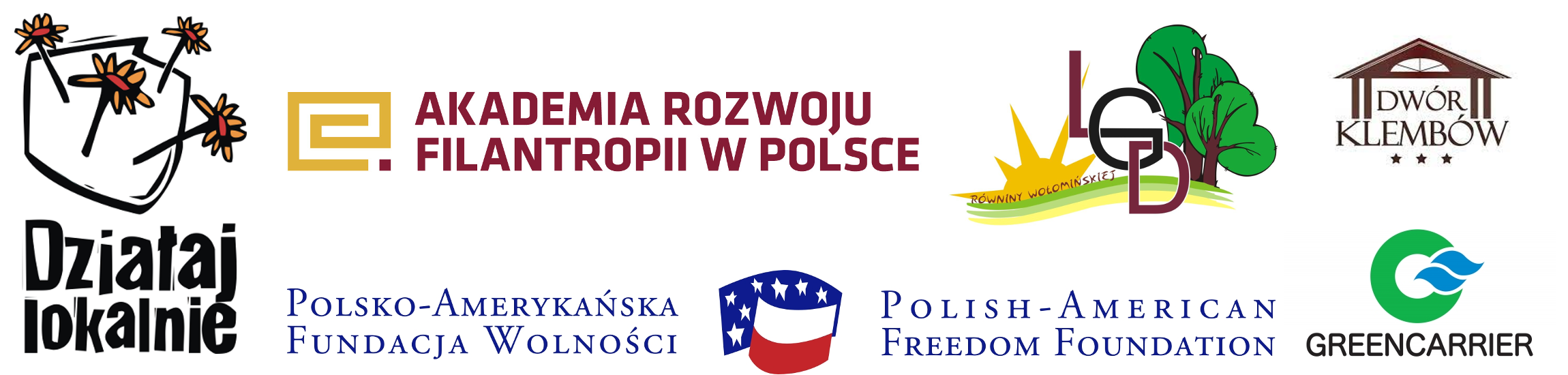 Kategoria kosztów: …………………………………………………………………………………………………..…………Źródło finansowania:ODL:…………..…..…….………..…...złŚrodki własne: ………..………….……złSprawdzono pod względem merytorycznymdnia …......................  podpis …..............................................................Sprawdzono pod względem formalnym i rachunkowymdnia …....................... podpis …...............................................................            	    Zatwierdzam do wypłatySłownie zł …..................................................................................................……………………………..		…………………………...             Skarbnik				                Prezes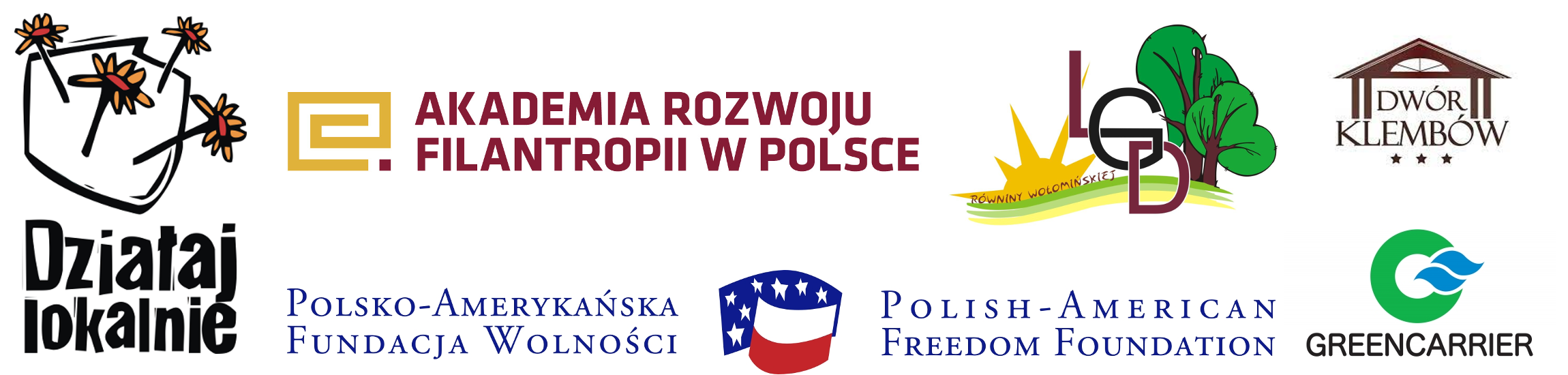 Sfinansowano ze środków Programu „Działaj Lokalnie XII” Polsko-Amerykańskiej Fundacji Wolności realizowanego przez Akademię Rozwoju Filantropii w Polsce oraz Ośrodek Działaj Lokalnie prowadzony przez LGD „Równiny Wołomińskiej”Karta ewidencji czasu pracy wolontariusza w projekcie(nazwa projektu)……………………………………………………………………………………………………realizowanym w ramach Programu „Działaj Lokalnie”Imię i nazwisko wolontariusza:…………………………………………………………………….Zbiorcza karta ewidencji czasu pracy wolontariuszy w projekcie(nazwa projektu)……………………………………………………………………………………………………realizowanym w ramach Programu „Działaj Lokalnie”Data …………………………………….Zakres czynności wykonywanych przez wolontariuszy ………………………………………………………..(podpis osoby zatwierdzającej) ………………………………………………..Oświadczenie partnera/darczyńcyJa, niżej podpisany, oświadczam, że w dniu………………………… użyczyłem/ przekazałem bezpłatnie towar/ wykonałem usługę ........................................... o wartości ...................... zł na rzecz projektu (nazwa) …......................................................................................... realizowanego przez (nazwa grantobiorcy) ……........................................................................................................ w ramach Programu „Działaj Lokalnie XII”.DANE ODLDotyczy umowy nr: ………...Prośba o dokonanie zmiany w harmonogramie/budżecie*Zwracam się z prośbą o wyrażenie zgody na zmiany w harmonogramie/budżecie* projektu realizowanego w ramach otrzymanej dotacji.Zmiana dotyczyć będzie………………………………………….............................................................................................................................................................................................................................................................................................................Zmiana w harmonogramie/budżecie* wynika z (prosimy podać przyczynę zmiany) ....................................................................................................................................................................................................................................................................................................................................................................................W załączniku przesyłam propozycję nowego harmonogramu/budżetu projektuOsoba/-y upoważniona/-e………………………………………………(imię i nazwisko) *Niepotrzebne skreślić ZGODA AUTORA NA WYKORZYSTANIE ZDJĘĆUdzielam .................................................. (nazwa ODL) i Akademii Rozwoju Filantropii w Polsce (na mocy umowy dotacji zawartej pomiędzy ……………………………………………….. (nazwa ODL) i Akademią Rozwoju Filantropii w ramach Programu „Działaj Lokalnie XII”), nieodwołalnego i nieodpłatnego prawa wielokrotnego wykorzystywania wykonanych przeze mnie zdjęć bez konieczności każdorazowego ich zatwierdzania. Zgoda obejmuje wykorzystanie, utrwalanie, obróbkę i powielanie wykonanych zdjęć za pośrednictwem dowolnego medium wyłącznie w celu zgodnym z prowadzoną przez (nazwa ODL) ..................................................................... działalnością i celami programu „Działaj Lokalnie XII”.Oświadczam, że jestem pełnoletni/a i nieograniczony/a w zdolności do czynności prawnych, oraz że zapoznałem się z powyższą treścią i w pełni ją rozumiem. ……………………………………………..			                                                …………………………………………………..             Imię i nazwisko					                                                    data i podpisZGODA NA WYKORZYSTANIE WIZERUNKUUdzielam ..................................................(nazwa ODL) i Akademii Rozwoju Filantropii w Polsce (na mocy umowy dotacji zawartej pomiędzy … (nazwa ODL) i Akademią Rozwoju Filantropii w ramach programu „Działaj Lokalnie”), nieodwołalnego i nieodpłatnego prawa wielokrotnego wykorzystywania zdjęć z moim wizerunkiem bez konieczności każdorazowego ich zatwierdzania. Zgoda obejmuje wykorzystanie, utrwalanie, obróbkę i powielanie wykonanych zdjęć za pośrednictwem dowolnego medium wyłącznie w celu zgodnym z prowadzoną przez (nazwa ODL) .................................................. działalnością i celami programu „Działaj Lokalnie”.Oświadczam, że jestem pełnoletni/a i nieograniczony/a w zdolności do czynności prawnych oraz że zapoznałem się z powyższą treścią i w pełni ją rozumiem. ……………………………………………..			                                              …………………………………………………..              Imię i nazwisko					                                                  data i podpisOświadczenie pełnoletniego wolontariuszaJa, niżej podpisany, oświadczam, że w dniu………………………… wykonałem na rzecz projektu (nazwa)……..................................................................... realizowanego przez ….................................... (nazwa grantobiorcy)w ramach Programu „Działaj Lokalnie” nieodpłatnie następujące działania:----Szacowana wartość wykonanej pracy wynosi …............................ zł, zgodnie z załączoną kartą ewidencji czasu pracy. …...............................................................................                                                                        …...........................................................................................            Podpis odbierającego usługę                                                                                                Podpis wolontariusza (imię i nazwisko)Oświadczenie niepełnoletniego wolontariuszaJa, niżej podpisany, oświadczam, że w dniu………………………… wykonałem na rzecz projektu (nazwa)……..................................................................... realizowanego przez ….................................................................. (nazwa grantobiorcy) w ramach Programu „Działaj Lokalnie” nieodpłatnie następujące działania:---Szacowana wartość wykonanej pracy wynosi …............................ zł, zgodnie z załączoną kartą ewidencji czasu pracy.…...............................................................................                                                                                    …...........................................................................................          Podpis odbierającego usługę                                                                                                        Podpis wolontariusza (imię i nazwisko)Poświadczam prawdziwość oświadczenia syna/córki (niepotrzebne skreślić)                                                                                                                                                                                      ................................................................................                                                                                                                                                                                                 Podpis opiekuna prawnegoZestawienie dokumentów do projektu ………………………………………… realizowanego przez ……………………………………….……………………………………………………………………………………………………………………………………                  Podpis przyjmującegoPodpis partnera/darczyńcy 
(imię i nazwisko)Lp.Numer dokumentu(nr rachunku, faktury, umowy)Pozycja w budżecieData wystawienia dokumentuOpis kosztuKwota (zł)Z tego ze środków pochodzących z dotacji (zł)Z tego ze środków pochodzących z wkładu finansowego (zł)Z tego ze środków pochodzących z wkładu niefinansowego (zł)1. 2.3.4.5.R A Z E MR A Z E MR A Z E MR A Z E MR A Z E M